Sběr víček z PET lahví pro Marušku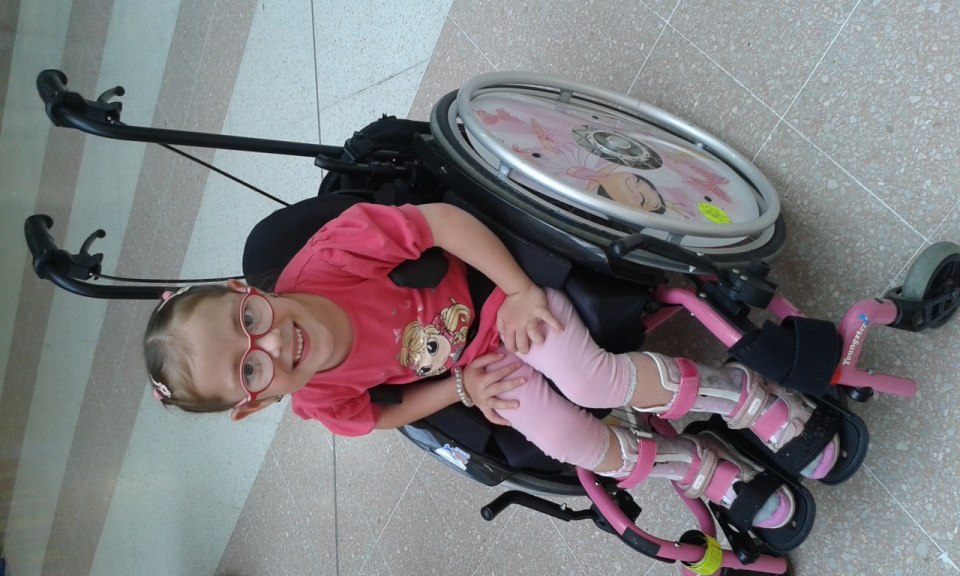 Maruška se narodila 18.2.2009 v Ostravě a již od narození bojuje s dětskou mozkovou obrnou.Sběrem plastových víček pomůžete Marušce financovat potřebnou rehabilitaci , a tím přispějete ke zlepšení jejího zdravotního stavu a lepšímu životu.Více informací o Marušce naleznete na webových stránkách:www.maruskakucerova.cz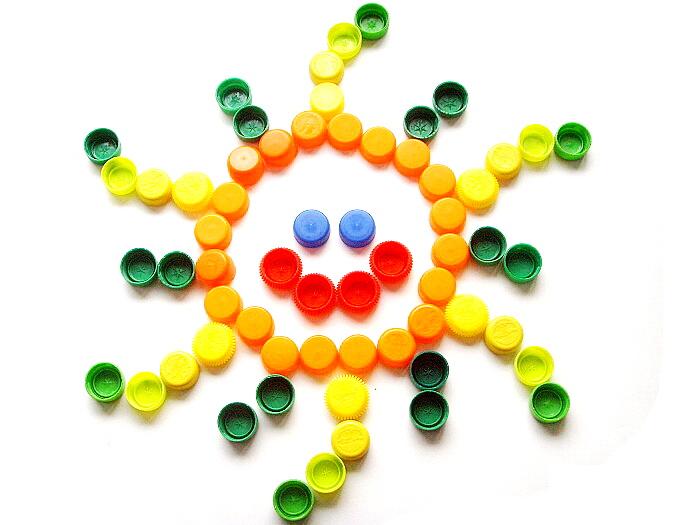 Každé víčko se počítá.Děkujeme.